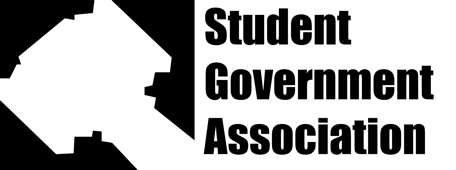 Second meeting of the tenth Senate was called to order at 5:00 pm on Tuesday September 13, 2011. There were 19 of 23 senators present. Senator Patel motioned to approve the minutes. Seconded and passed unanimously. Officer reportsPresident Billy StephensPresident Stephens: We have a big week coming up. Next Tuesday and Wednesday are elections on topnet. We are co-sponsoring Cage the Elephant and Manchester Orchestra next Tuesday night. If you want to volunteer and potentially meet the band after the concert then fill out the sign-up sheet that is going around. Get on facebook and tell your friends. Good luck to those running in the election and campaign hard. I met with parking and transportation to look into getting in house transportation to offer a free shuttle to Nashville airport for WKU students. Also working on getting student transcript vouchers with the registrar so students can avoid paying the $7 fee for a transcript. Also working on a student management center which is basically a student run bank. We will have a SGA tailgate on October 21 and we are buying 60 spots around the valley. In a week or two Cory Dodds will have registration available online and the first 60 students to sign up get a spot for their car. A list of university committees is going around so please sign up if you are interested in any. It’s a good way to get involved and meet people. Senator Egerer: Point of information, do you have to be a senator to be on university committee? President Stephens: No you do not. Executive Vice President Kendrick BryanPresident Stephens gives report: Dine with Decision Makers is scheduled for December 1. We host a dinner in the Cupola room and bring in local figures giving students a chance to ask questions and voice concerns with them. Met with ERC to talk about test prep awareness this week. You can meet with Kendrick 10 am-6 pm on Sundays. Make sure to make it out to the Lady Topper volleyball game tonight at 7. Administrative Vice President Devon HilderbrandtPresident Stephens gives report: Devon is sick and may have mono. He hopes all senators approve the budget tonight and if you have any concerns or questions text him. If you are interested in the Organizational Aid please fill out the sign-up sheet. This committee counts as a weekly committee and members vote on giving money to different organizations. Speaker Kaylee EgererGood to see unfamiliar faces tonight. Good luck to those campaigning! Please stay in contact with us whether you become a senator or not. But remember you do not have voice or vote tonight if you are not a senator. Also every committee meeting will be meeting this week so make sure to make it to one every week along with Senate meetings. Start writing legislation in committees!Staff ReportsChief of Staff- Katie StillwellProject Affect sponsored by the Alive Center is this Thursday from 11-2 in front of DUC. Two sign-up sheets are going around if you want to work the table or set up or take down tables. This allows us to talk to others about SGA and get people involved. Office policies are listed around the SGA office and allow the office to function every day. We are open 9-5 tentatively every day but times do vary as we are all students and have busy schedules. Please leave a note or email if you have a question and we are not there. We are creating a committee filing cabinet for minutes, attendance, legislation, etc. for all committees. Tonight is the mandatory information meeting for upcoming elections for candidates. I have extra packets if you need them.Director of Academic and Student Affairs -Travis TaylorCleaning up the SGA office and boxing up documents that are going to the Kentucky Museum to be archived. Met with the Testing Center about the CLEP reimbursement program we had last year. There were so many problems and so it will not be coming back this year. IT Director- Cory DoddsStudy abroad and scholar development applications are now available on the SGA website. One of the public computers in the SGA office has been cleaned and the documents on it archived. Nothing will be able to be saved on that computer so make sure to save any work to a jump drive. The other computer will soon be set up to do the same thing. The off campus housing website is fully developed and is now available to housing providers to put listings on. We hope to be live in November. Director of Public Relations- Jane WoodDon’t forget that applications for senator are due tonight. If you want anything on the SGA seconds or if you have any ideas for PR please send me an email. Committee ReportsCampus Improvements-Keyana BokaOur first meeting is tonight after senate and will be just down the hall. If you have anything on campus you think should be changed please come to the meeting.Public Relations- Cody MurphyWe are meeting tonight after senate to decide when to meet and brainstorm some ideas.Academic Affairs- Brittany CrowleyStudy abroad, student teaching abroad, and scholar development applications are ready. Next we need to develop a rubric for evaluating applications. Our next meeting is tonight after senate in the fish bowl. Legislative Research- Eileen Forsythe We meet Thursdays at 5 in the SGA office. Email me any legislation that your committee has and feel free to come also. Student Affairs- Natalie BroderickWe are meeting after senate out at the couches. We’ll just be getting to know each other and getting some new ideas. Hope to see you all!Special ReportsJudicial council ReportChief Justice Spalding: The election code meeting is right after this one. Attendance reports should be sent to me and my council. Last weeks’ attendance will not be counted as it was the first week and everyone was busy. Unfinished BusinessResolution 7-11-SSenator Shaw motioned to have bill constructively read. Seconded. Passed.  Senator Egerer: It failed in staff council but passed in University Senate. The senate has met and tweeked the bill since the original resolution written last semester. We decided it was unfair to have a housing requirement and a smoking ban. SGA will agree to a tobacco ban only if the housing restriction is lifted. Senator Murphy: What would happen with ash trays when removed? Senator Egerer: We have not looked into that but placed downtown or somewhere else off campus may be an idea.Shaw: This is the most reasonable suggestion by SGA so far on this ongoing topic. I’m in complete support of this bill. Senator Crowley: Friendly amendment to the third and fourth whereas clause add hyphen to “campus-wide”. Senator Shaw: Friendly amendment to reword unfair to unreasonable in first whereas clause. No debate. A motioned was made to vote. Resolution passed. Approval of the BudgetPresident Stephens: You all have a copy of the budget. As you can see a lot of money goes back to students in Org-aid and scholarships. Contact me or Devon if you have any questions. Senator Shaw: Are there any major changes from last year’s budget?President Stephens: Executive branch got a $100 dollar bump but that is about it. Chief of Staff Stillwell: Also general senate spending went up.Senator Shaw: Is that because of any reductions anywhere?President Stephens: There was a holdover from last year.Senator Smiley: I motion to approve the budget.Seconded. Passed unanimously. Budget approved.New BusinessPresidential appointmentsJudicial council: Dylan Alford President Stephens: Ben wood was not able to make it every Friday because of a work conflict so he has resigned from the judicial council. Dylan has been interested and is also a political science major. Senator Egerer: As we are in the middle of elections, putting off this nomination would not be in our best interest.Senator Smiley: I move to suspend the by-laws to move Presidential appointments to new business. Seconded and passed unanimously. President Stephens: Dylan Alford is not here tonight but I sent him the constitution and election codes just today. Senator Patel: I motion to accept Dylan Alford for judicial committee.Seconded and passed unanimously. Approval of the Election codesSenator Cottrell: I motion to move approval of the election codes to unfinished business. Seconded and passed unanimously. President Stephens: In order to operate effectively during elections it must be approved. Senator Egerer: Let’s go through the election codes now. They are located in your packet. President Stephens: Nothing in the election codes has changed from last year.Senator Murphy: I motion to approve the election codes. Seconded and passed unanimously.Senator Cottrell: I motion to move back into the by-laws. Motion seconded. Senator Shaw abstained. Passed and election codes approved. AnnouncementsSenator Shaw: Sigma nu, Phi Mu and Sigma Chi are having their annual golf scramble. I have sheets for the scramble if you want more information. The scramble benefits the Children’s Miracle Network. Please contact me if you have any questions. President Stephens: Hunter Williams is doing an alternative fall break trip down to Tuscaloosa with Habitat for Humanity. It only costs $25 a person and only the first 10 that sign up will be able to go. Also please bring up any sheets that have been passed around during the meeting.Senator Boka: Constitution week is this week at WKU. The ICSR is showing movies and having discussions all week so please make it out if you can. There will be pizza and refreshments provided.Senator Egerer: If you don’t know UK does an event called Dance Blue where students dance for 24 hours to raise money for Children’s Hospital. We are looking to start a similar event called Rage with the slogan “Raging awareness for the kids”. SGA will hopefully be a big advocate. If you are interested please talk to me. Also Feelgood is having a stand tomorrow behind DUC help to end world hunger. Senator Patel motioned to adjourn the meeting. Motion was seconded. Senator Shaw opposed. Motion passed. Meeting adjourned at 5:35  pm on Tuesday September13 , 2011.